ҠАРАР                                                 № 32	          РЕШЕНИЕ25  август 2015 йыл                                                            25 августа  2015 годаО внесении изменений в Положение о бюджетном процессе в сельском поселении Кара-Якуповский сельсовет муниципального района Чишминский район Республики БашкортостанВ целях приведения Положения о бюджетном процессе в сельском поселении Кара-Якуповский сельсовет муниципального района  Чишминский район Республики Башкортостан, утвержденного решением Совета сельского поселения Кара-Якуповский сельсовет муниципального района Чишминский район Республики Башкортостан  от 24  января 2014 года № 3, в соответствие с действующим федеральным законодательством, законодательством Республики Башкортостан,Совет сельского поселения Кара-Якуповский сельсовет  муниципального района Чишминский район Республики Башкортостан решил:Внести в Положение о бюджетном процессе в сельском поселении Кара-Якуповский сельсовет муниципального района  Чишминский  район Республики Башкортостан следующие изменения:1) статью 11  изложить в следующей редакции:«Статья 11. Осуществление закупок товаров, работ, услуг для обеспечения муниципальных нужд1. Закупки товаров, работ, услуг для обеспечения муниципальных нужд осуществляются в соответствии с законодательством Российской Федерации о контрактной системе в сфере закупок товаров, работ, услуг для обеспечения муниципальных нужд с учетом положений Бюджетного кодекса Российской Федерации.2. Муниципальные контракты заключаются в соответствии с планом-графиком закупок товаров, работ, услуг для обеспечения муниципальных нужд, сформированным и утвержденным в установленном законодательством Российской Федерации о контрактной системе в сфере закупок товаров, работ, услуг для обеспечения  муниципальных нужд порядке, и оплачиваются в пределах лимитов бюджетных обязательств, за исключением случаев, установленных пунктом 3 настоящей статьи.3. Муниципальные контракты, предметами которых являются выполнение работ, оказание услуг, длительность производственного цикла выполнения, оказания которых превышает срок действия утвержденных лимитов бюджетных обязательств, могут заключаться в пределах средств, установленных на соответствующие цели решениями о подготовке и реализации бюджетных инвестиций в объекты муниципальной собственности, принимаемыми в соответствии со статьей 79 Бюджетного кодекса Российской Федерации, на срок реализации указанных решений.Муниципальные контракты, заключаемые от имени муниципального образования, предметами которых являются выполнение работ, оказание услуг, длительность производственного цикла выполнения, оказания которых превышает срок действия утвержденных лимитов бюджетных обязательств, могут заключаться в случаях, предусмотренных муниципальными правовыми актами местной администрации муниципального образования, в пределах средств и на сроки, которые установлены указанными актами, а также в соответствии с иными решениями местной администрации муниципального образования, принимаемыми в порядке, определяемом местной администрацией муниципального образования.Муниципальные заказчики вправе заключать муниципальные энергосервисные договоры (контракты), в которых цена определена как процент стоимости сэкономленных энергетических ресурсов, на срок, превышающий срок действия утвержденных лимитов бюджетных обязательств. Расходы на оплату таких договоров (контрактов) планируются и осуществляются в составе расходов на оплату соответствующих энергетических ресурсов (услуг на их доставку).»;2) часть 1 статьи 14 изложить в следующей редакции:«1. Субсидии юридическим лицам (за исключением субсидий государственным учреждениям), индивидуальным предпринимателям, а также физическим лицам - производителям товаров, работ, услуг предоставляются на безвозмездной и безвозвратной основе в целях возмещения недополученных доходов и (или) финансового обеспечения (возмещения) затрат в связи с производством (реализацией) товаров (за исключением подакцизных товаров, кроме автомобилей легковых и мотоциклов, винодельческих продуктов, произведенных из выращенного на территории Российской Федерации винограда), выполнением работ, оказанием услуг.»;      3) в абзаце 3 части 2 статьи 20 слова «не позднее двух месяцев» заменить словами «не позднее трех месяцев» ;4) часть 6 статьи 24 изложить в следующей редакции:« 6. Отчет об использовании бюджетных ассигнований резервного фонда администрации сельского поселения Кара-Якуповский  сельсовет муниципальный район Чишминский район прилагается к годовому отчету об исполнении бюджета сельского поселения».5)часть 1 статьи 26, статью 37 признать утратившим силу.Настоящее решение обнародовать в здании администрации сельского поселения по адресу: Республика Башкортостан, Чишминский район, с. Кара-Якупово, ул. Центральная дом 31, разместить на официальном сайте Администрации сельского поселения Кара-Якуповский сельсовет  муниципального района Чишминский район Республики Башкортостан в сети ИНТЕРНЕТ.3. Контроль за исполнением настоящего решения возложить на постоянную комиссию Совета муниципального района по бюджету, налогам, вопросам собственности, торговле и иным видам услуг населению (Ахмадиева В.З.)Глава сельского поселенияКара-Якуповский сельсовет                                                Р.З.Карагулов   БашҠортостан РеспубликаһыШишмә районыМУНИЦИПАЛЬ РАЙОНЫның  Ҡара-Яҡуп ауыл советы ауыл биЛәмәһе СОВЕТЫ 452160, Ҡара-Яҡуп  ауылы, Үҙәк  урам, 31тел.: 2-75- 41;2-75- 42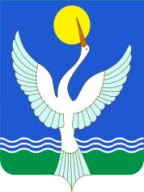 Республика БашкортостанСОВЕТ СЕЛЬСКОГО ПОСЕЛЕНИЯ  Кара-Якуповский сельсоветМУНИЦИПАЛЬНОГО РАЙОНАЧишминскИЙ район452160, с.Кара-Якупово,  ул. Центральная, 31тел.: 2-75- 41; 2-75- 42